	Утверждаю директор МБОУ «Фатневская СОШ им.Героя Советского Союза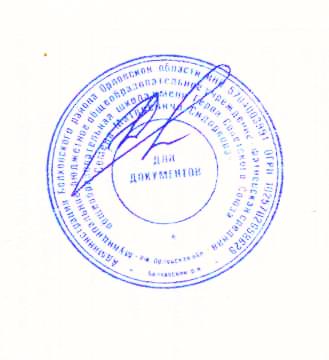 С.М.Сидоркова»________Н.В.ЛёвинаМеню на 08 февраля 2021. для обучающихся 1-4 классовОтветственный за организацию питания   Костромина И,А.Наименование блюдаМасса порции(в гр.)Калорийность порцииЦена(в руб.)ЗавтракЗавтракЗавтракКаша пшенная молочная 200      283,6        15-07Чай с сахаром200       153,92          1-21Хлеб пшеничный 40       138         2-66                                            Итого:                                            Итого:575,52        18-94ОбедОбедОбедБорщ250956-78Сосиска, макароны отварные70/130355,6           25-80Компот из сух. фр.200138           2-21Хлеб ржаной, пшеничный1102285-72                                                              Итого:                                                              Итого:1267,247-29                                                    Всего за день:                                                    Всего за день:1842,7266-23